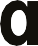 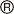 PURCHASE AGREEMENT AND TAX INVOICEAMWAY OF AUSTRALIA ABN: 49 004 807 7567-9 Irvine Place Bella Vista NSW 2153 Phone: 1800 45 46 47 Fax: 1800 45 46 48Website: www.amway.com.au* Independent Business Owner, distributor for the products of Amway AustraliaCustomer Signature:I agree to pay the amount shown on delivery.Date:IBO / Supplier Signature :	Amway of Australia is a member of Direct Selling Australia and subscribes to the DSA Code of Practice.Additional Information About Consumer RightsThe following information provides you with details of your right to terminate this Purchase Agreement during the termination period, the way in which you can exercise that right and other matters that are prescribed in theregulations of the Australian Consumer Law (‘ACL’). This assumes that this Purchase Agreement is an unsolicited consumer agreement (‘UCA’) and relevant transitional provisions do not apply.You may terminate this Purchase Agreement within the longest of the following time periods:if this agreement is not negotiated by telephone – the period of 10 business days beginning on the first business day after this Purchase Agreement is made;if this agreement is negotiated by telephone – the period of 10 business days beginning on the first business day after this Purchase Agreement is given to you;the period of 3 months, beginning on the first day after this Purchase Agreement is made or, if negotiated by telephone, on the first day after this Purchase Agreement is given to you, if the seller or manufacturer breaches any of the following provisions of the ACL:section 73 (permitted hours for negotiating a UCA);section 74 (disclosing purpose and identify); orsection 75 (ceasing to negotiate on request); or	the period of 6 months, beginning on the first day after this Purchase Agreement is made or, if negotiated by telephone, on the first day after this Purchase Agreement is given to you, if seller or manufacturer breaches any of the following provisions of the ACL:section 76 (informing you of the of termination period);a section of Subdivision C (requirements for UCA); orsection 86 (prohibition on supplies for 10 business days).To terminate this Purchase Agreement you must provide the seller or manufacturer oral or written notice indicating your intention to terminate the Purchase Agreement. You may use the prescribed termination notice attached to this Purchase Agreement to terminate the Purchase Agreement. You may give written notice tothe seller or manufacturer in the following ways:personally delivering it to the seller or manufacturer;delivering or posting it to the seller or manufacturer’s address (not P.O. Box) in an envelope addressed to the seller or manufacturer.(Note: if you post notice to the seller or manufacturer it will be taken to have been received at the time of posting);sending it to the email address of the seller or manufacturer; orfaxing it to the fax number of the seller or manufacturer.The seller is prohibited from supplying goods or services under this Purchase Agreement, or accepting or requiring payment or any other consideration for the goods or services during a period of 10 business days starting:if this agreement is not negotiated by telephone - at the start of the first business day after the day on which this Purchase Agreement is made; orif this Purchase Agreement is negotiated by telephone - at the start of the first business day after the day on which you are given this Purchase Agreement.QTYITEM#PRODUCT DESCRIPTIONPRICEGSTTOTAL